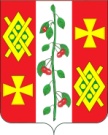 Совет                                                                                                                             Красносельского сельского поселения Динского   районаР Е Ш Е Н И Е      05 сентября 2014 г.						                                         №  28с. КрасносельскоеО принятии проекта решения Совета Красносельского сельского поселения Динского района «О внесении изменений и дополнений в Устав Красносельского сельского поселения Динского района», назначении даты проведения публичных слушаний,  создании оргкомитета по проведению публичных слушаний, установлении порядка учета предложений и участия граждан в обсуждении проекта решения Совета Красносельского сельского  поселения Динского района  «О внесении изменений и дополнений в Устав  Красносельского сельского  поселения Динского района»         В целях приведения Устава Красносельского сельского поселения Динского района в соответствии с действующим федеральным законодательством и законодательством Краснодарского края, в соответствии с пунктом 1 части 10 статьи 35, статьей 44 Федерального закона от 6 октября 2003года № 131- ФЗ «Об общих принципах организации местного самоуправления в Российской Федерации» Совет Красносельского сельского поселения Динского района решил:1. Принять проект решения Совета Красносельского сельского поселения Динского района «О внесении изменений и дополнений в Устав Красносельского сельского поселения Динского района» за основу и вынести его на публичные слушания (приложение № 1).2. Обнародовать проект решения Совета Красносельского сельского поселения Динского района «О внесении изменений и дополнений в Устав Красносельского сельского поселения Динского района», внесенный главой Красносельского сельского поселения Динского района в срок до 9 сентября 2014 года посредством размещения проекта решения Совета Красносельского сельского поселения Динского района «О внесении изменений и дополнений в Устав Красносельского сельского поселения Динского района» в здании администрации поселения, библиотеке, где обеспечен их беспрепятственный доступ к тексту проекта решения Совета Красносельского сельского поселения Динского района «О внесении изменений и дополнений в Устав Красносельского сельского поселения Динского района», в течение не менее чем двадцати календарных дней со дня его обнародования.         3. Назначить проведение публичных слушаний по теме «Рассмотрение проекта решения Совета Красносельского сельского поселения Динского района «О внесении изменений и дополнений в Устав Красносельского сельского поселения Динского района» на 09 октября 2014 года в 15-00 по адресу: с. Красносельское, ул. Ленина, 1в, здание администрации Красносельского сельского поселения.	         4. Создать   оргкомитет   по   проведению   публичных   слушаний   по   теме «Рассмотрение проекта решения Совета Красносельского сельского поселения Динского района «О внесении изменений и дополнений в Устав Красносельского сельского поселения Динского района» и утвердить его состав (приложение № 2).         5. Утвердить порядок учета, предложений и участия граждан в обсуждении проекта решения Совета Красносельского сельского поселения Динского района «О внесении изменений и дополнений в Устав Красносельского сельского поселения Динского района» (приложение № 3) и обнародовать его одновременно с проектом решения Совета Красносельского сельского поселения Динского района «О внесении изменений и дополнений в Устав Красносельского сельского поселения Динского района».         6. Создать   рабочую  группу   по   учету   предложений   по   проекту  решения Совета Красносельского сельского поселения Динского района «О внесении изменений и дополнений в Устав Красносельского сельского поселения Динского района»  и  утвердить  ее состав (приложение № 4).         7. Контроль за выполнением настоящего решения возложить на комиссию по социальным вопросам, здравоохранению, культуре, спорту, и делам молодежи (Терловую М.А.)         8. Настоящее решение подлежит обнародованию одновременно с проектом решения Совета Красносельского сельского поселения Динского района «О внесении изменений и дополнений в Устав Красносельского сельского поселения Динского района» и вступает в силу со дня его официального обнародования.Исполняющий обязанности  главы Красносельского сельского поселения Динского района					              И.А. РокитянскаяПриложение № 1 к решению Совета Красносельского	сельского поселенияот 05 сентября 2014  г. № 28ПРОЕКТСовет                                                                                                                             Красносельского сельского поселения Динского   районаР Е Ш Е Н И Е      от ________________					                                         № ____с. КрасносельскоеО внесении изменений и дополнений в Устав Красносельского сельского поселения Динского районаВ соответствии  с пунктом 1 части 10 статьи 35, частью 3 статьи 44, статьей 84  Федерального закона от 6 октября 2003 года № 131-ФЗ «Об общих принципах организации местного самоуправления в Российской Федерации», Совет Красносельского сельского поселения Динского района РЕШИЛ:1. Внести в Устав Красносельского сельского поселения Динского района,    принятый решением Совета Красносельского сельского поселения Динского района от 30.05.2014 № 17 следующие изменения и дополнения:	1) статью 26 дополнить частью 4 следующего содержания:«4. Расходы на обеспечение деятельности Совета предусматриваются отдельной строкой в местном бюджете. Смета расходов на обеспечение деятельности Совета и образуемых им органов (в пределах суммы, предусмотренной на эти цели в местном бюджете) утверждается Советом.  	Материально-техническое и информационное обеспечение деятельности Совета осуществляется администрацией.»2. Поручить главе Красносельского сельского поселения Динского района Кныш Михаилу Васильевичу в порядке, установленном Федеральным законом от 21.07.2005 № 97-ФЗ «О государственной регистрации уставов муниципальных образований», представить решение Совета Красносельского сельского поселения Динского района «О внесении изменений и дополнений в Устав Красносельского сельского поселения Динского района» на государственную регистрацию в Управление  Минюста России по Краснодарскому краю. 3.  Главе Красносельского сельского поселения Кныш Михаилу Васильевичу обнародовать решение Совета Красносельского сельского поселения Динского района «О внесении изменений и дополнений в Устав Красносельского сельского поселения Динского района» в пятнадцатидневный срок после его государственной регистрации.4. Контроль за выполнением настоящего решения возложить на комиссию по социальным вопросам, здравоохранению, культуре, спорту, и делам молодежи (Терловую М.А.)5. Настоящее решение вступает в силу со дня его обнародования, за исключением пунктов 1,2,3 настоящего решения, которые вступают в силу с момента подписания настоящего решения главой Красносельского сельского поселения.Глава Красносельского сельского поселения Динского района					              М.В. КнышПриложение № 2 к решению Совета Красносельского	сельского поселенияот 05 сентября 2014  г. № 28СОСТАВоргкомитета по проведению публичных слушаний по теме: «Рассмотрение проекта решения Совета Красносельского сельского поселения Динского района «О внесении изменений и дополнений в Устав Красносельского сельского поселения Динского района»1. Терловая М.А.2. Рудыкин Ю.Б.3. Рокитянская И.А.Приложение № 3 к решению Совета Красносельского	сельского поселенияот 05 сентября 2014 г. № 28ПОРЯДОКучета предложений и участия граждан в обсуждении проекта решения Совета Красносельского сельского поселения Динского района «О внесении изменений и дополнений в Устав Красносельского сельского поселения Динского района»         1. Население муниципального образования Красносельского сельское поселение с момента обнародования проекта решения Совета Красносельского сельского поселения Динского района «О внесении изменений и дополнений в Устав Красносельского сельского поселения Динского района» вправе участвовать в его обсуждении в следующих формах:         1) проведения собраний граждан по месту жительства;         2) массового обсуждения проекта решения Совета Красносельского сельского поселения Динского района «О внесении изменений и дополнений в Устав Красносельского сельского поселения Динского района» в соответствии с настоящим порядком;         3) проведения публичных слушаний по проекту решения Совета Красносельского сельского поселения Динского района «О внесении изменений и дополнений в Устав Красносельского сельского поселения Динского района»;         4) в иных формах, не противоречащих действующему законодательству.         2. Предложения о дополнениях и (или) изменениях по обнародованному проекту решения Совета Красносельского сельского поселения Динского района «О внесении изменений и дополнений в Устав Красносельского сельского поселения Динского района» (далее - предложения), выдвинутые населением на публичных слушаниях, указываются в итоговом документе публичных слушаний, который передается в рабочую группу по учету предложений по проекту решения Совета Красносельского сельского поселения Динского района «О внесении изменений и дополнений в Устав Красносельского сельского поселения Динского района» (далее - рабочая группа).         3. Предложения  населения к обнародованному проекту решения Совета Красносельского сельского поселения Динского района «О внесении изменений и дополнений в Устав Красносельского сельского поселения Динского района» могут вноситься в течение 20 дней со дня его обнародования в рабочую группу и рассматриваются ею в соответствии с настоящим Порядком.         4. Внесенные предложения регистрируются рабочей группой.         5. Предложения должны соответствовать Конституции РФ, требованиям
Федерального закона от 06.10.2003 г. № 131-ФЗ "Об общих принципах организации
местного самоуправления в Российской Федерации", федеральному законодательству, законодательству Краснодарского края.         6. Предложения должны соответствовать следующим требованиям:         - должны обеспечивать однозначное толкование положений проекта решения Совета Красносельского сельского поселения Динского района «О внесении изменений и дополнений в Устав Красносельского сельского поселения Динского района».         - не допускать противоречие либо несогласованность с иными положениями
проекта решения Совета Красносельского сельского поселения Динского района «О внесении изменений и дополнений в Устав Красносельского сельского поселения Динского района».         7. Предложения,    внесенные    с    нарушением    требований    и    сроков,
предусмотренных настоящим Порядком, по решению рабочей группы могут быть
оставлены без рассмотрения.         8. По итогам изучения, анализа и обобщения внесенных предложений рабочая
группа составляет заключение.         9. Заключение рабочей группы на внесенные предложения должно содержать
следующие положения:         1) общее количество поступивших предложений;         2) количество поступивших предложений, оставленных в соответствии с
настоящим Порядком без рассмотрения;         3) отклоненные предложения ввиду несоответствия требованиям, предъявляемым настоящим Порядком;         4) предложения, рекомендуемые рабочей группой к отклонению;         5) предложения, рекомендуемые рабочей группой для внесения в текст проекта
решения Совета Красносельского сельского поселения Динского района «О внесении изменений и дополнений в Устав Красносельского сельского поселения Динского района».         10. Рабочая группа представляет в Совет Красносельского сельского поселения   свое  заключение   и   материалы   деятельности  рабочей   группы   с приложением всех поступивших предложений.         11. Перед решением вопроса о принятии (включении) в текст проекта решения Совета Красносельского сельского поселения Динского района «О внесении изменений и дополнений в Устав Красносельского сельского поселения Динского района» или отклонении предложений Совет Красносельского сельского   поселения   в   соответствии   с   регламентом заслушивает доклад уполномоченного члена рабочей группы о деятельности рабочей группы.         12. Итоги   рассмотрения   поступивших   предложений   с   обязательным содержанием принятых (включенных) в проект решения Совета Красносельского сельского поселения Динского района «О внесении изменений и дополнений в Устав Красносельского сельского поселения Динского района» предложений подлежат обнародованию. Приложение № 4 к решению Совета Красносельского 	сельского поселенияот 05 сентября 2014 г.  № 28СОСТАВрабочей группы по учету предложений по проекту решения Совета Красносельского сельского поселения Динского района «О внесении изменений и дополнений в Устав Красносельского сельского поселения Динского района»1. Терловая Марина Александровна2. Рудыкин Юрий Борисович3. Рокитянская Ирина Алексеевна